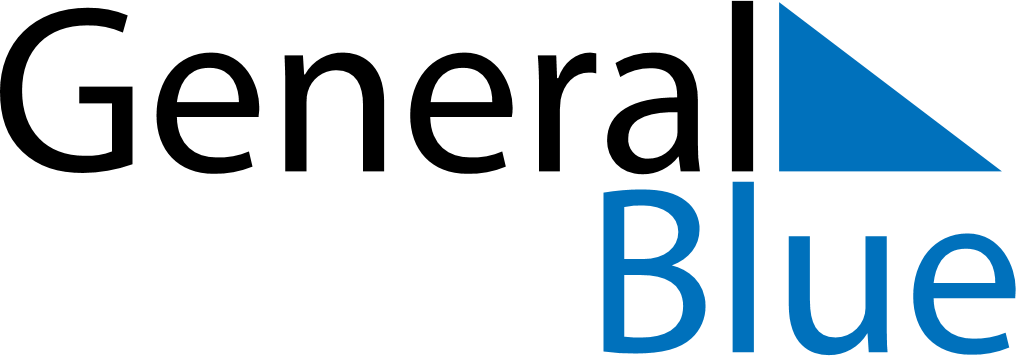 Moldova 2020 HolidaysMoldova 2020 HolidaysDATENAME OF HOLIDAYJanuary 1, 2020WednesdayNew Year’s DayJanuary 7, 2020TuesdayOrthodox ChristmasMarch 8, 2020SundayInternational Women’s DayApril 19, 2020SundayEaster SundayApril 20, 2020MondayEaster MondayApril 27, 2020MondayMemorial DayMay 1, 2020FridayLabour DayMay 9, 2020SaturdayVictory DayAugust 27, 2020ThursdayIndependence DayAugust 31, 2020MondayNational Language DayOctober 3, 2020SaturdayWine DayDecember 25, 2020FridayChristmas Day